Ateliers de réinvestissement sur les chiffres romainsÉlèvesFiche d’exercices 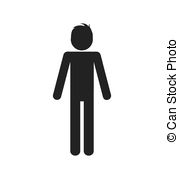 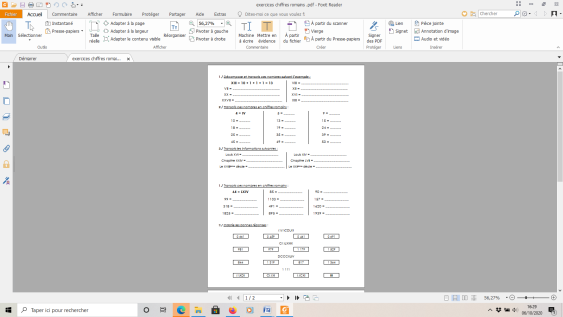 Cartacharis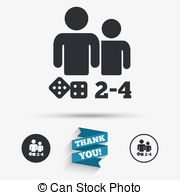 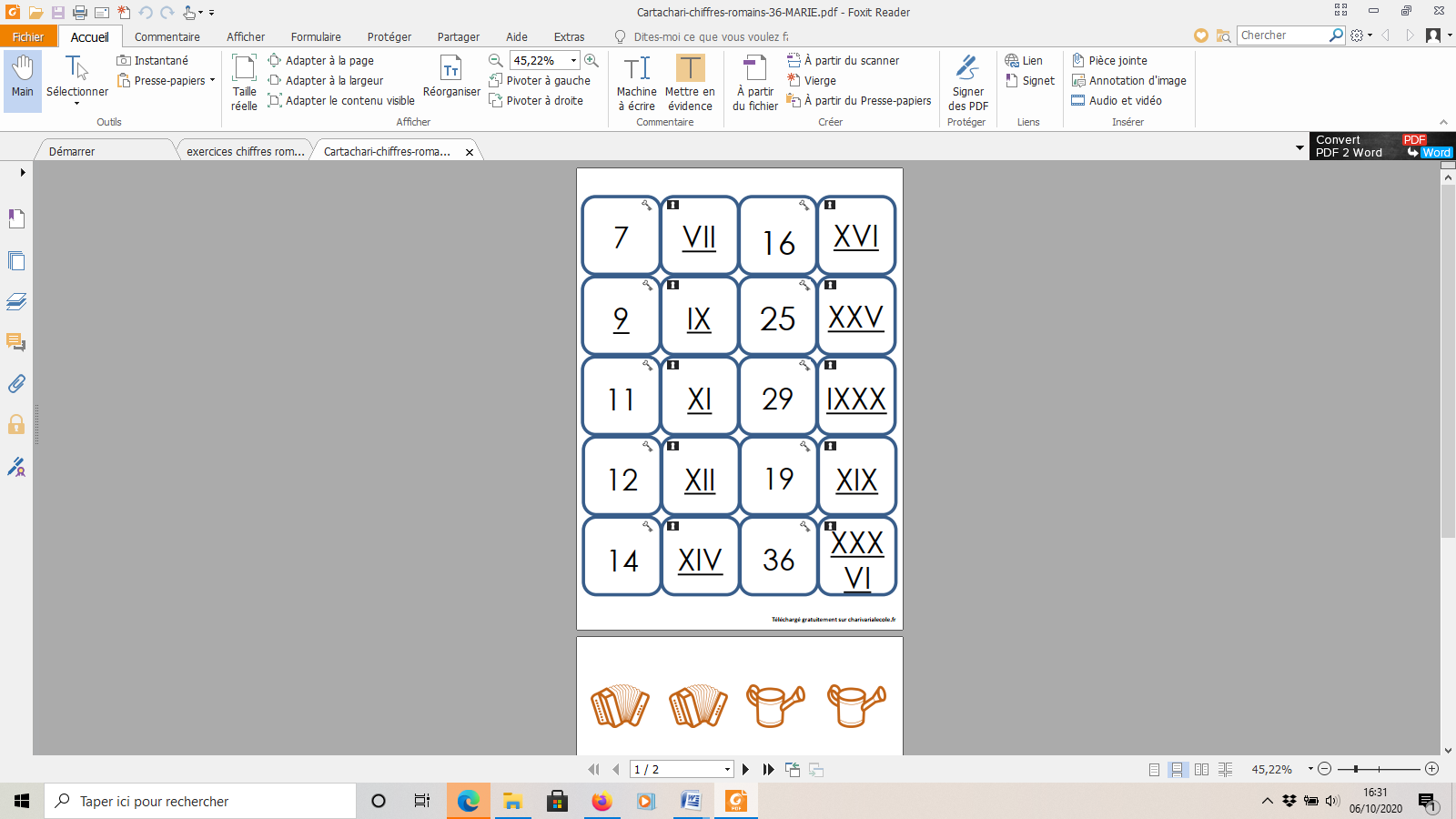 Les dés romains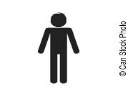 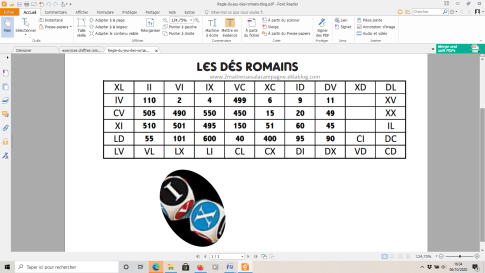 Jeux sur learning apps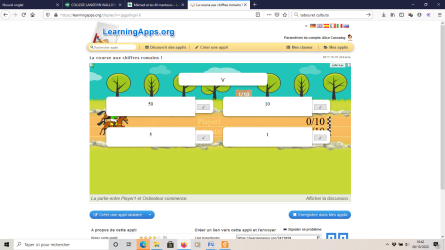 